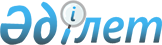 О внесении изменений в решение Сырдарьинского районного маслихата от 27 декабря 2019 года №378 "О бюджете сельского округа Айдарлы на 2020-2022 годы"
					
			С истёкшим сроком
			
			
		
					Решение Сырдарьинского районного маслихата Кызылординской области от 16 сентября 2020 года № 435. Зарегистрировано Департаментом юстиции Кызылординской области 21 сентября 2020 года № 7653. Прекращено действие в связи с истечением срока
      В соответствии со статьей 109-1 Кодекса Республики Казахстан от 4 декабря 2008 года "Бюджетный кодекс Республики Казахстан" и пунктом 2-7 статьи 6 Закона Республики Казахстан от 23 января 2001 года "О местном государственном управлении и самоуправлении в Республике Казахстан" Сырдарьинский районный маслихат РЕШИЛ:
      1. Внести в решение Сырдарьинского районного маслихата от 27 декабря 2019 года № 378 "О бюджете сельского округа Айдарлы на 2020-2022 годы" (зарегистрировано в Реестре государственной регистрации нормативных правовых актов за номером 7092, опубликовано в эталонном контрольном банке нормативных правовых актов Республики Казахстан 9 января 2020 года) следующие изменения:
      пункт 1 изложить в новой редакции:
      "1. Утвердить бюджет сельского округа Айдарлы на 2020 – 2022 годы согласно приложениям 1, 2, 3 соответственно, в том числе на 2020 год в следующих объемах: 
      1) доходы – 81554 тысяч тенге, в том числе: 
      налоговые поступления – 1083 тысяч тенге;
      поступления трансфертов – 80471 тысяч тенге;
      2) затраты – 81554 тысяч тенге;
      3) чистое бюджетное кредитование – 0; 
      бюджетные кредиты – 0;
      погашение бюджетных кредитов – 0;
      4) сальдо по операциям с финансовыми активами – 0; 
      приобретение финансовых активов – 0;
      поступления от продажи финансовых активов государства – 0;
      5) дефицит (профицит) бюджета) – 0;
      6) финансирование дефицита (использование профицита) бюджета – 0".
      Приложения 1 к указанному решению изложить в новой редакции согласно приложению к настоящему решению.
      2. Настоящее решение вводится в действие с 1 января 2020 года и подлежит официальному опубликованию. Бюджет сельского округа Айдарлы на 2020 год
					© 2012. РГП на ПХВ «Институт законодательства и правовой информации Республики Казахстан» Министерства юстиции Республики Казахстан
				
      Председатель сессии Сырдарьинского районного маслихата

Д. Ералиев

      Секретарь Сырдарьинского районного маслихата

Е. Әжікенов
Приложение к решениюСырдарьинского районного маслихатаот 16 сентября 2020 года № 435Приложение 1 к решению Сырдарьинского районного маслихата от 27 декабря 2019 года № 378
Категория
Категория
Категория
Категория
Сумма, тысяч тенге
Класс 
Класс 
Класс 
Сумма, тысяч тенге
Подкласс
Подкласс
Сумма, тысяч тенге
Наименование
Сумма, тысяч тенге
1. ДОХОДЫ
81554
1
Налоговые поступления
1083
01
Подоходный налог
29
2
Индивидуальный подоходный налог
29
04
Hалоги на собственность
1054
1
Hалоги на имущество
18
3
Земельный налог
70
4
Hалог на транспортные средства
966
4
Поступления трансфертов 
80471
02
Трансферты из вышестоящих органов государственного управления
80471
3
Трансферты из районного (города областного значения) бюджета
80471
Функциональная группа 
Функциональная группа 
Функциональная группа 
Функциональная группа 
Администратор бюджетных программ
Администратор бюджетных программ
Администратор бюджетных программ
Программа
Программа
Наименование
2. ЗАТРАТЫ
81554
01
Государственные услуги общего характера
26625,6
124
Аппарат акима города районного значения, села, поселка, сельского округа
26625,6
001
Услуги по обеспечению деятельности акима района в городе, города районного значения, поселка, села, сельского округа
24959
022
Капитальные расходы государственного органа
900
032
Капитальные расходы подведомственных государственных учреждений и организаций
766,6
04
Образование
23503,2
124
Аппарат акима города районного значения, села, поселка, сельского округа
23503,2
004
Дошкольное воспитание и обучение и организация медицинского обслуживания в организациях дошкольного воспитания и обучения
23503,2
06
Социальная помощь и социальное обеспечение
2504
124
Аппарат акима города районного значения, села, поселка, сельского округа
2504
003
Оказание социальной помощи нуждающимся гражданам на дому
2504
07
Жилищно-коммунальное хозяйство
3239
124
Аппарат акима города районного значения, села, поселка, сельского округа
3239
008
Освещение улиц населенных пунктов
1739
009
Обеспечение санитарии населенных пунктов
1000
011
Благоустройство и озеленение населенных пунктов
500
08
Культура, спорт, туризм и информационное пространство
24788,2
124
Аппарат акима города районного значения, села, поселка, сельского округа
24788,2
006
Поддержка культурно-досуговой работы на местном уровне
24688,2
028
Реализация физкультурно-оздоровительных и спортивных мероприятий на местном уровне
100
09
Транспорт и коммуникация
400
124
Аппарат акима города районного значения, села, поселка, сельского округа
400
013
Обеспечение функционирования автомобильных дорог в городах районного значения, селах, поселках, сельских округах
400
15
Трансферты
494
124
Аппарат акима города районного значения, села, поселка, сельского округа
494
051
Целевые текущие трансферты из нижестоящего бюджета на компенсацию потерь вышестоящего бюджета в связи с изменением законодательства
494
3. Чистое бюджетное кредитование
0
Бюджетные кредиты
0
Погашение бюджетных кредитов
0
4. Сальдо по операциям с финансовыми активами
0
Приобретение финансовых активов
0
Поступления от продажи финансовых активов государства
0
5. Дефицит бюджета (профицит)
0
6. Финансирование дефицита бюджета (использование профицита)
0